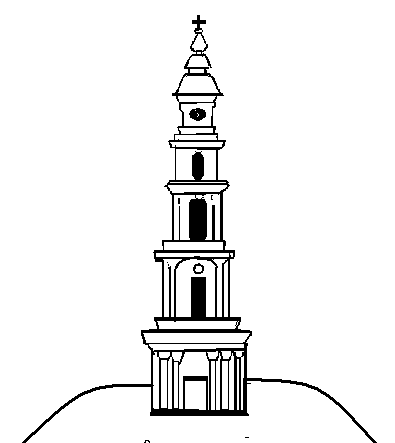 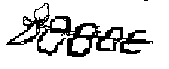 АДМИНИСТРАЦИЯ ЛЕЖНЕВСКОГО МУНИЦИПАЛЬНОГО РАЙОНАИВАНОВСКОЙ ОБЛАСТИ РАСПОРЯЖЕНИЕ от   27.02.2017г.                                                                            № 51Об утверждении плана проверок   соблюдения земельного законодательства физическими лицами    Руководствуясь ст. 72 Земельного кодекса Российской Федерации, Законом Ивановской области от 09.10.2015г. № 112-ОЗ «О порядке осуществления муниципального земельного контроля на территории муниципальных образований Ивановской области», Административным  регламентом Администрации Лежневского муниципального района по исполнению муниципальной функции «Проведение проверок при осуществлении муниципального земельного контроля за использованием земель на территории Лежневского муниципального района», утвержденным постановлением Администрации Лежневского муниципального района от 23.05.2014 г. № 319 (в редакции постановлений от 16.04.2015г. № 269, от 11.08.2016 № 303, от 01.02.2017 № 26).Утвердить план проверок соблюдения земельного законодательства физическими лицами на 1-ый квартал 2017г. согласно приложению № 1 к настоящему распоряжению.Разместить настоящее распоряжение на официальном сайте  Администрации Лежневского муниципального района в информационно-телекоммуникационной сети «Интернет».Контроль за исполнением настоящего распоряжения возложить на Заместителя Главы Администрации Лежневского муниципального района Ивановской области Степанова И.С..Глава Лежневского муниципального района                                                        О.С. КузьмичеваПриложение № 1План проверок соблюдения земельного законодательства на 1-ый квартал 2017 года отдела муниципального контроля и информатизации Администрации Лежневского муниципального района.№Ф.И.О. собственникаК/н., адрес з/у, разрешенное использование Цель проверкиМесяц проведения проверкиЗемли населенных пунктовЗемли населенных пунктовЗемли населенных пунктовЗемли населенных пунктовЗемли населенных пунктов1Гегужевичене Анна БорисовнаИвановская область, Лежневский район,д. Плясуниха, д. 5,37:09:020130:5,для индивидуального жилищного строительстваПредписание № 9 от 29.07.2016 до 30.01.2017Февраль2Евстигнеев Иван ОлеговичИвановская область,п. Лежнево, ул. 3-я Интернациональная, д. 1АПредписание № 12 от 29.07.2016 до 30.01.2017Февраль3Воробьев Владимир КонстантиновичИвановская область, Лежневский район,с. Хозниково, ул. Школьная, д. 5,37:09:030901:104,для ведения личного подсобного хозяйстваПредписание № 13 от 07.09.2016 до 08.02.2017Февраль4Кузьменков Сергей АлександровичИвановская область, Лежневский район,д. Увальево, д. 6037:09:020316:90, ведение личного подсобного хозяйстваПроверить соблюдение земельного законодательстваМарт5Красин Алексей ИвановичИвановская область, Лежневский район,с. Новые Горки, ул. Болотная, д. 8,37:09:060203:21, индивидуальное жилищное строительствоПроверить соблюдение земельного законодательстваМартЗемли  сельскохозяйственного назначенияЗемли  сельскохозяйственного назначенияЗемли  сельскохозяйственного назначенияЗемли  сельскохозяйственного назначенияЗемли  сельскохозяйственного назначения1Шумкина Ирина СтепановнаИвановская область, Лежневский район, севернее д. Сабиново,37:09:020221:257,для производства сельхозпродукцииПроверить соблюдение земельного законодательстваМарт2Солодова Фаина НиколаевнаИвановская область, Лежневский район, вблизи д. Сабиново,37:09:020221:248,для производства сельхозпродукцииПроверить соблюдение земельного законодательстваМарт3Березин Михаил НиколаевичИвановская область, Лежневский район, вблизи д. Сабиново,37:09:020221:247,для производства сельхозпродукцииПроверить соблюдение земельного законодательстваМарт4Березин Владимир НиколаевичИвановская область, Лежневский район, вблизи д. Сабиново,37:09:020221:247,для производства сельхозпродукцииПроверить соблюдение земельного законодательстваМарт